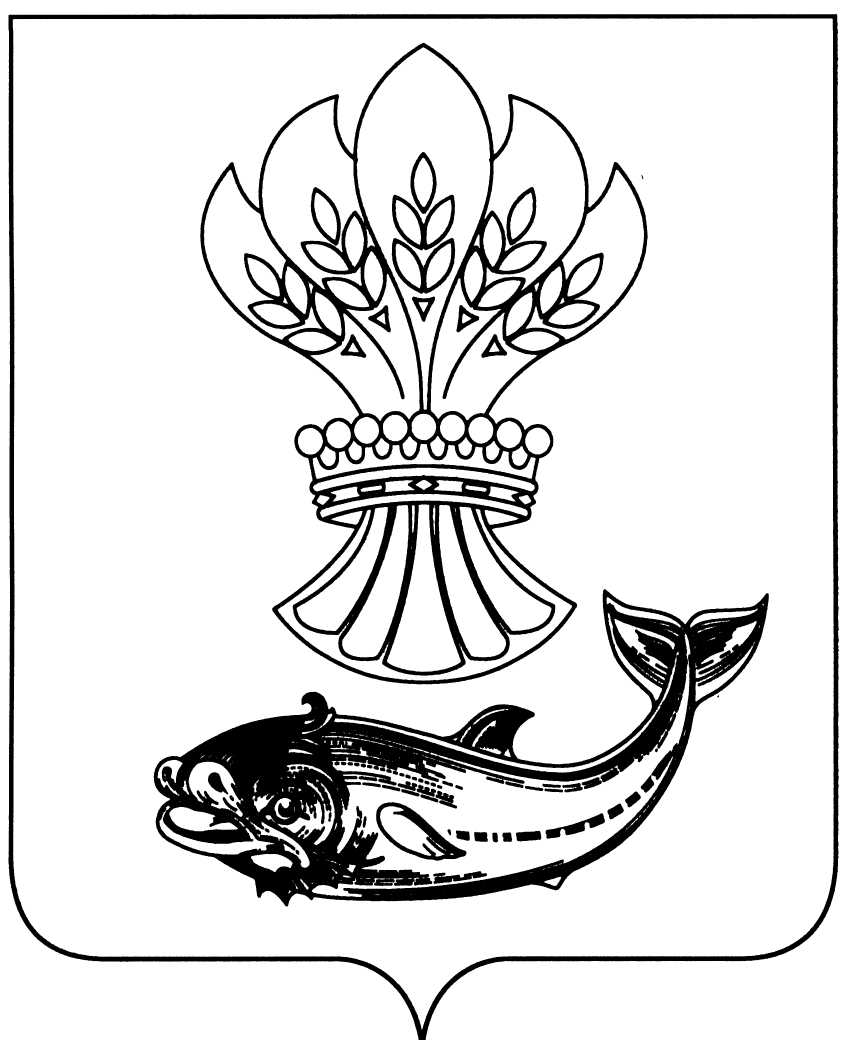 СОВЕТ НАРОДНЫХ ДЕПУТАТОВПАНИНСКОГО МУНИЦИПАЛЬНОГО РАЙОНА
ВОРОНЕЖСКОЙ ОБЛАСТИ Р Е Ш Е Н И Е от  05.07.2017 № 93                р.п. ПаниноОб утверждении планамероприятий по оптимизациирасходов районного бюджетаПанинского муниципальногорайона по решению вопросовместного значения     В целях оптимизации финансирования вопросов местного значения Панинского муниципального района, привлечения дополнительных средств, в соответствии с Уставом Панинского муниципального района, Совет народных депутатов Панинского муниципального района Воронежской области                                                     РЕШИЛ:1. Утвердить план мероприятий по оптимизации расходов районного бюджета Панинского муниципального района по решению вопросов местного значения  (Приложение 1).2. Администрации Панинского муниципального района заключить соглашения с хозяйствующими субъектами, расположенными на территории Панинского муниципального района, о порядке взаимодействия в рамках реализации плана мероприятий, утвержденного настоящим решением. 3. Опубликовать настоящее решение в официальном печатном периодическом издании  Панинского муниципального района «Панинский муниципальный вестник». 4.   Настоящее решение вступает в силу со дня его опубликования. 5. Контроль за исполнением настоящего решения возложить на и.о. заместителя главы администрации – начальника отдела по управлению муниципальным имуществом и экономического развития Панинского муниципального района Сафонову О.В. Глава Панинского муниципального района                                                      В.Д. Жукавин                                                                                                   Приложение 1                                                                               Утверждено решением Совета       народных депутатов Панинского муниципального района                                                                                 от 05.07. 2017 г. № 93Планмероприятий по оптимизации расходов районного бюджета Панинского муниципального район по решению вопросов местного значенияОбоснование введения плана мероприятий.	  Настоящий план мероприятий принят с целью обеспечения эффективного социально-экономического развития Панинского муниципального района, оптимизации расходов бюджетов муниципального района, сельских поселений по решению вопросов местного значения путем привлечения дополнительных денежных средств.	На территории Панинского муниципального района осуществляют деятельность сельскохозяйственные предприятий различных форм собственности, фермерские хозяйства, которые совокупно используют земли сельскохозяйственного назначения площадью  99241  га.Для расширения сферы социальной ответственности пользователей земель сельскохозяйственного назначения необходимо формировать партнерские отношения с органами местного самоуправления. Социальная ответственность предполагает участие бизнеса в разработке и проведении муниципальной социально-экономической политики, направленной на устойчивое развитие Панинского муниципального района и входящих в его состав сельских поселений.В целях реализации настоящего плана мероприятий необходимо привлечение организаций всех форм собственности путем заключения соглашений о взаимодействии при решении вопросов местного значения.  Доля участия хозяйствующих субъектов, необходимая для эффективного социально-экономического развития Панинского муниципального района, составляет 150 (сто пятьдесят) рублей с одного гектара используемых площадей, для хозяйств, не развивающих животноводство – 300 (триста) рублей.Мероприятия по решению вопросов местного значения.Наименование мероприятияОтветственный исполнительСрок исполненияОрганизация внеурочной деятельности обучающихся образовательных учреждений: кружки, секции, олимпиады, конкурсы, соревнования, викторины, познавательные игры, поисковые исследования и т.п.Рабочая группа, утвержденная распоряжением администрации Панинского муниципального района постоянноОрганизация летнего оздоровительного отдыха детейРабочая группа, утвержденная распоряжением администрации Панинского муниципального района от постоянноОрганизация питания воспитанников образовательных учрежденийРабочая группа, утвержденная распоряжением администрации Панинского муниципального района от постоянноОрганизация питания обучающихся  образовательных учрежденийРабочая группа, утвержденная распоряжением администрации Панинского муниципального района от постоянно